Белорусское республиканское унитарное предприятие экспортно-импортного страхования «БЕЛЭКСИМГАРАНТ»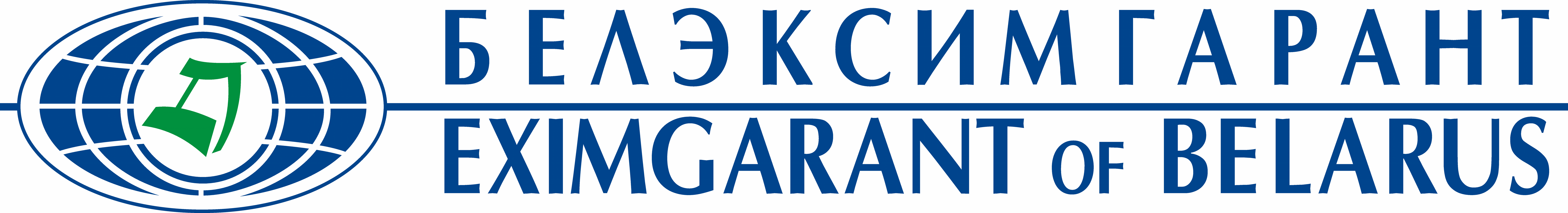 УТВЕРЖДАЮЗаместительгенерального директора«Белэксимгарант»_______________ О.В.Павловский«1» апреля 2021 г.ПРАВИЛА №64добровольного страхования риска НЕВОЗВРАТА (НЕПОГАШЕНИЯ) И (ИЛИ) ПРОСРОЧКИ ВОЗВРАТА (ПОГАШЕНИЯ) КРЕДИТА, ПРЕДОСТАВЛЕННОГО РЕЗИДЕНТУсогласованы Министерством финансов Республики Беларусь14.04.2021 рег. №1230(с изменениями от 17.03.2022 рег. №1249)Минск 2021ОБЩИЕ ПОЛОЖЕНИЯНастоящие Правила разработаны в соответствии с Положением о страховании (перестраховании) экспортных рисков, утвержденным Указом Президента Республики Беларусь от 25 августа 2006 г. №534 «О содействии развитию экспорта товаров (работ, услуг)», и определяют порядок и условия проведения добровольного страхования риска невозврата (непогашения) и (или) просрочки возврата (погашения) кредита, предоставленного резиденту.Основные термины, используемые в настоящих Правилах:страховщик – Белорусское республиканское унитарное предприятие экспортно-импортного страхования «Белэксимгарант»;страхователь – резидент (банк либо иное юридическое лицо, осуществляющие в соответствии с действующим законодательством предпринимательскую деятельность по выдаче кредитов), заключивший со страховщиком договор страхования;кредитополучатель – резидент, заключивший со страхователем кредитный договор о получении денежных средств (кредита) в размере и на условиях, определенных кредитным договором;резиденты – юридические лица, зарегистрированные в соответствии с законодательством Республики Беларусь;коммерческие риски – страховые риски, непосредственно связанные с финансово-экономическим состоянием кредитополучателя и выраженные в его неплатежеспособности и невозможности выполнения им принятых финансовых обязательств по кредитному договору;период ожидания – период (в календарных днях) после окончания установленного в кредитном договоре срока выполнения кредитополучателем своих финансовых обязательств, не превышающий 180 календарных дней, по истечении которого у страховщика возникает обязанность по выплате страхового возмещения. Страховщик вправе уменьшить период ожидания в одностороннем порядке. Днем окончания периода ожидания является день, следующий за последним днем установленного в договоре страхования периода ожидания;безусловная франшиза – часть убытков, не подлежащая возмещению со стороны страховщика, представляющая размер собственного участия страхователя в убытке. Для целей настоящих Правил устанавливается безусловная франшиза в пределах 40 процентов от суммы убытка по каждому страховому случаю;дата убытка – первый день, следующий за последним днем срока выполнения обязательств кредитополучателем по кредитному договору.По договору страхования может быть застрахован предпринимательский риск только самого страхователя и только в его пользу. Договор страхования предпринимательского риска лица, не занимающегося предпринимательской деятельностью, ничтожен.Договор страхования заключается при условии заключения кредитополучателем иных договоров страхования экспортных рисков с поддержкой государства. Договор страхования действует на территории Республики Беларусь.ОБЪЕКТ СТРАХОВАНИЯОбъектом страхования являются не противоречащие законодательству Республики Беларусь имущественные интересы страхователя, связанные с возникновением убытков от предпринимательской деятельности, которые страхователь может понести из-за невыполнения (выполнения ненадлежащим образом) кредитополучателем своих обязательств, предусмотренных кредитным договором, по возврату (погашению) выданного страхователем кредита (его части) либо кредита (его части) с учетом процентов за пользование кредитом.Риск убытков вследствие неуплаты кредитополучателем повышенных процентов, штрафов, пени, неустойки не является объектом страхования.СТРАХОВОЙ СЛУЧАЙСтраховым случаем является: возникновение у страхователя убытков от предпринимательской деятельности вследствие невыполнения (выполнения ненадлежащим образом) кредитополучателем своих обязательств в размерах и сроки, установленные кредитным договором, по обстоятельствам, представляющим коммерческий риск, указанным в пункте 8 настоящих Правил:по возврату (погашению) кредита (суммы основного долга либо ее части);по возврату (погашению) кредита (суммы основного долга либо ее части) с учетом процентов за пользование кредитом;возникновение у страхователя убытков от предпринимательской деятельности вследствие невыполнения (выполнения ненадлежащим образом) кредитополучателем своих обязательств в размерах и сроки, установленные кредитным договором, по обстоятельствам, представляющим коммерческий риск, указанным в пункте 8 настоящих Правил, оставшихся невозмещенными после принятия страхователем разумных и доступных ему мер по взысканию возникшей задолженности:по возврату (погашению) кредита (суммы основного долга либо ее части);по возврату (погашению) кредита (суммы основного долга либо ее части) с учетом процентов за пользование кредитом.По соглашению сторон под сроками, установленными кредитным договором, могут подразумеваться либо срок окончательного погашения кредита, предусмотренный кредитным договором, либо сроки, установленные графиком погашения кредита (в том числе для каждой конкретной суммы кредита, выдаваемой в рамках определенного по кредитной линии максимального размера общей суммы предоставляемых денежных средств) и (или) графиком погашения процентов за пользование кредитом.Под обстоятельствами, представляющими коммерческий риск, понимаются следующие:экономическая несостоятельность (банкротство) – подтвержденная документами неплатежеспособность кредитополучателя, имеющая или приобретающая устойчивый характер (пункт 9 настоящих Правил);неплатежеспособность – неспособность кредитополучателя удовлетворить требования страхователя по финансовым обязательствам. Неплатежеспособность проявляется в ситуации, когда кредитополучатель не выполняет свои обязательства по погашению кредита в установленные кредитным договором сроки и не получены документы об экономической несостоятельности (банкротстве) кредитополучателя.Экономическая несостоятельность (банкротство) кредитополучателя признается в случаях, когда:9.1. страхователь представил судебные или другие документы, подтверждающие, что начался судебный процесс о признании кредитополучателя банкротом;9.2. кредитополучатель представил документы о ликвидации организации в установленном порядке, из-за которой страхователь будет терпеть убытки;9.3. исполнение решения суда о взыскании долга, произведенное страхователем, не принесло полного удовлетворения требований к должнику.Договор страхования может быть заключен по соглашению сторон либо по подпункту 7.1.1 пункта 7 настоящих Правил, либо по подпункту 7.1.2 пункта 7 настоящих Правил.Договор страхования может быть заключен по подпункту 7.2.1 пункта 7 настоящих Правил либо по подпункту 7.2.2 пункта 7 настоящих Правил в случае, если между страховщиком и страхователем достигнуто соглашение о том, что при наличии обеспечения по кредиту до обращения к страховщику за выплатой страхового возмещения  страхователю необходимо обратить взыскание на обеспечение по кредиту (залог, поручительство, гарантийный депозит денег и иные способы обеспечения исполнения обязательств в соответствии с законодательством), в том числе путем реализации имущества кредитополучателя. Данное условие указывается в договоре страхования (страховом полисе).В отношении кредитного договора, по которому кредитование осуществляется в нескольких валютах, договор страхования может быть заключен только по подпунктам 7.1.1, 7.2.1 пункта 7 настоящих Правил.Страховой случай считается наступившим при наличии у страхователя документально подтвержденных убытков по истечении установленного в договоре страхования периода ожидания. Датой наступления страхового случая является день, следующий за последним днем установленного в договоре страхования периода ожидания.Не является страховым случаем возникновение убытков у страхователя вследствие:изменения условий кредитного договора и (или) условий договоров, заключенных в обеспечение исполнения обязательств по кредитному договору, без согласия страховщика;неосуществления страхователем контроля за целевым использованием кредита в случае, если кредитный договор заключен с условием целевого использования кредита;нарушения либо невыполнения страхователем условий кредитного договора;невыполнения страхователем указаний страховщика по истребованию от кредитополучателя дополнительного обеспечения (поручительства, залога, гарантийного депозита денег и иных способов обеспечения исполнения обязательств по кредитному договору в соответствии с законодательством);действий кредитополучателя и (или) страхователя, совершенных с нарушением норм законодательства (в том числе заключение сделок, не соответствующих требованиям законодательства), за которые предусмотрена гражданско-правовая и (или) административная ответственность, если в судебном порядке установлено, что эти действия явились причиной непогашения кредита;действий должностных лиц и (или) собственников имущества (учредителей, участников) кредитополучателя (страхователя), за которые предусмотрена гражданско-правовая, административная или уголовная ответственность, если в судебном порядке установлено, что эти действия явились причиной непогашения кредита;направления поступающих от кредитополучателя средств не на погашение в установленном кредитным договором порядке задолженности по кредиту, а на другие цели, не связанные с погашением этого кредита;непринятия страхователем мер по обращению взыскания на обеспечение по кредитному договору (залог, поручительство, гарантийный депозит денег и иные способы обеспечения исполнения обязательств в соответствии с законодательством) – при наличии обеспечения по кредитному договору, если об этом условии достигнуто соглашение между страховщиком и страхователем, и данное условие указано в договоре страхования;действий (бездействия) страхователя, приведших к ухудшению финансового положения или экономической несостоятельности (банкротству) кредитополучателя;невыполнения (выполнения ненадлежащим образом) кредитополучателем обязательств по возврату (погашению) кредита или его части по причине того, что страхователь без предварительного согласования со страховщиком потребовал от кредитополучателя досрочно вернуть выданную сумму кредита или его часть;невыполнения (выполнения ненадлежащим образом) кредитополучателем обязательств по возврату (погашению) кредита или его части с даты принятия решения о ликвидации кредитополучателя (кроме случаев возбуждения дела об экономической несостоятельности (банкротстве) кредитополучателя) до завершения процедуры ликвидации, а если указанная процедура не завершена до окончания срока страхования – до последнего дня действия договора страхования.Страхование, обусловленное договором, распространяется на страховые случаи, произошедшие после вступления договора страхования в силу и до его прекращения в установленном порядке.Если дата выполнения кредитополучателем своих обязательств по возврату кредита (либо кредита с учетом процентов за пользование кредитом), установленная кредитным договором и приходящаяся по сроку на период действия договора страхования, в силу требований законодательства или условий кредитного договора переносится на более поздний срок, наступающий после окончания действия договора страхования, то факт невыполнения кредитополучателем своих обязательств по возврату (погашению) кредита (либо кредита с учетом процентов за пользование кредитом) в указанный срок страховым случаем не признается (кроме случаев, когда в договор страхования были внесены соответствующие изменения).СТРАХОВАЯ СУММАСтраховая сумма устанавливается по соглашению сторон в пределах суммы убытков, которые страхователь может понести от предпринимательской деятельности, связанной с выдачей кредитов (страховая стоимость), определяемой исходя из суммы основного долга либо суммы основного долга с учетом процентов за пользование кредитом, в следующем порядке (в размере 100 процентов соответствующей суммы либо в определенном проценте от нее – процент страхования):при единовременном предоставлении денежных средств страховая сумма устанавливается в пределах выданной суммы кредита либо выданной суммы кредита с учетом процентов за пользование кредитом;при открытии кредитополучателю невозобновляемой кредитной линии – по одному из двух вариантов:в пределах предельного размера единовременной задолженности кредитополучателя либо в пределах предельного размера единовременной задолженности кредитополучателя с учетом процентов за пользование кредитом;в пределах каждой конкретной суммы кредита, выдаваемой в рамках определенного по кредитной линии максимального размера общей суммы предоставляемых денежных средств и оформляемой срочным обязательством или отдельным графиком погашения, либо каждой выдаваемой суммы кредита с учетом процентов за пользование кредитом;при открытии кредитополучателю возобновляемой кредитной линии, а также овердрафтном кредитовании страховая сумма устанавливается в пределах предельного размера единовременной задолженности кредитополучателя либо в пределах предельного размера единовременной задолженности кредитополучателя с учетом процентов за пользование кредитом;по синдицированному кредиту – в пределах суммы кредита, приходящейся на одного из банков-участников – страхователя, либо суммы кредита с учетом процентов за пользование кредитом.При установлении страховой суммы по договору страхования ниже страховой стоимости, договор страхования заключается по соглашению сторон с учетом выплаты страхового возмещения по системе первого риска либо по системе пропорциональной ответственности.В период действия договора страхования страховая сумма не может быть снижена по причине частичного исполнения кредитополучателем своих обязательств по возврату суммы основного долга (суммы основного долга с учетом процентов за пользование кредитом).Максимальный размер страховой суммы по одному договору страхования составляет 50 процентов установленного предельного размера обязательств по договорам страхования экспортных рисков с поддержкой государства.Страховая сумма устанавливается в валюте, в которой выдается кредит. При страховании риска невозврата (непогашения) и (или) просрочки возврата (погашения) кредита по кредитным договорам, по которым кредитование осуществляется в нескольких валютах, страховая сумма устанавливается в соответствующих валютах предельных размеров единовременной задолженности. При наличии совокупного предельного размера единовременной задолженности страховая сумма устанавливается в валюте, в которой установлен совокупный предельный размер единовременной задолженности.При страховании риска невозврата (непогашения) и (или) просрочки возврата (погашения) кредита по кредитным договорам, по которым установлены предельные размеры единовременной задолженности в разных валютах, возможно заключение договора страхования отдельно на каждую валюту, если об этом достигнуто соглашение между страховщиком и страхователем и в договорах страхования при их заключении сделана соответствующая отметка.При заключении договора страхования экспортных рисков с поддержкой государства обязательным условием является установление периода ожидания и собственного участия страхователя в покрытии возможных убытков (безусловной франшизы).СТРАХОВОЙ ВЗНОССтраховой взнос – сумма денежных средств, подлежащая уплате страхователем страховщику за страхование.Страховой взнос по договору страхования исчисляется исходя из страховой суммы, принимаемой на страхование, и действующих страховых тарифов, включающих базовые страховые тарифы (Приложение №1 к настоящим Правилам) и корректировочные коэффициенты к базовым страховым тарифам, утвержденные локальным правовым актом (распоряжением) страховщика (при их наличии).Страховой взнос по договору страхования подлежит уплате в белорусских рублях, если иное не предусмотрено законодательством. При установлении страховой суммы в иностранной валюте страховой взнос, исчисленный в валюте страховой суммы, подлежит уплате в белорусских рублях по официальному курсу белорусского рубля по отношению к валюте страховой суммы, установленному Национальным банком Республики Беларусь на день уплаты страхового взноса (его части), если иной курс или иная дата его определения не предусмотрены договором страхования.Страховой взнос по соглашению страховщика и страхователя может уплачиваться страхователем единовременно или в рассрочку путем безналичного перечисления на расчетный счет страховщика.Уплата страхового взноса в рассрочку может предусматриваться:в два срока – при сроке действия договора страхования 6 или более месяцев;ежеквартально или ежемесячно – при сроке действия договора страхования 12 или более месяцев. При единовременной уплате страховой взнос перечисляется страхователем на расчетный счет страховщика при заключении договора страхования.Сроки уплаты и размер каждой части страхового взноса по договору страхования при уплате в рассрочку устанавливаются договором страхования с учетом следующих требований:при уплате страхового взноса в два срока – первоначальный страховой взнос в размере не менее 50 процентов суммы исчисленного страхового взноса уплачивается страхователем при заключении договора страхования, оставшаяся часть страхового взноса должна быть уплачена не позднее истечения последнего рабочего дня половины срока действия договора страхования, исчисляемого со дня вступления в силу договора страхования;при ежеквартальной уплате страхового взноса – первоначальный страховой взнос в размере не менее 25 процентов суммы исчисленного страхового взноса уплачивается страхователем при заключении договора страхования, оставшиеся части страхового взноса уплачиваются равными долями не позднее последнего рабочего дня оплаченного квартала срока действия договора страхования;при ежемесячной уплате страхового взноса – первоначальный страховой взнос в размере не менее 1/12 суммы исчисленного страхового взноса по договору страхования уплачивается страхователем при заключении договора страхования, оставшиеся части страхового взноса уплачиваются равными долями не позднее последнего рабочего дня оплаченного месяца срока действия договора страхования.Договором страхования может предусматриваться иной порядок уплаты страхового взноса. При этом первая его часть в размере не менее 10 процентов суммы исчисленного страхового взноса уплачивается страхователем при заключении договора страхования, оставшиеся части страхового взноса уплачиваются страхователем в согласованных сторонами размерах и сроки, указанные в договоре страхования, но не позднее последнего дня оплаченного периода срока действия договора страхования.Днем уплаты страхового взноса (его части) по договору страхования считается день поступления денежных средств на расчетный счет страховщика.Если страхователь уплачивает страховой взнос в рассрочку, то при наступлении страхового случая из суммы страхового возмещения страховщик имеет право удержать неуплаченную часть страхового взноса, если об этом условии имеется соглашение сторон, отмеченное в договоре страхования (страховом полисе).В случае неуплаты очередной части страхового взноса по договору страхования в установленный договором страхования срок страховщик вправе:прекратить договор страхования с 00 часов 00 минут дня, следующего за последним днем установленного срока уплаты очередной части страхового взноса по договору страхования;не прекращать договор страхования при наличии письменных обязательств страхователя погасить имеющуюся задолженность по уплате страхового взноса в течение срока, предоставленного страховщиком, но не более 30 календарных дней со дня просрочки уплаты части страхового взноса. При неуплате просроченной части страхового взноса по истечении 30-дневного срока договор страхования прекращается с 00 часов 00 минут дня, следующего за последним днем срока, в течение которого страхователь обязан уплатить просроченную часть страхового взноса. При этом страхователь не освобождается от уплаты части страхового взноса за период, предоставленный для погашения задолженности по уплате страхового взноса.Дополнительный страховой взнос по вносимым в договор страхования изменениям (пункт 33 настоящих Правил) рассчитывается по следующей формуле:СВдоп = (СВизм – СВизн) × n / t, гдеСВдоп – дополнительный страховой взнос по вносимым в договор страхования изменениям;СВизм – страховой взнос с учетом вносимых в договор страхования изменений исходя из срока действия договора страхования (t);СВизн – страховой взнос по заключенному договору страхования;n – срок действия договора страхования, оставшийся до окончания договора страхования со дня внесения в договор страхования изменений (в днях);t – срок действия заключенного договора страхования (в днях).Дополнительный страховой взнос по изменениям, вносимым в договор страхования, заключенный по сроку окончательного погашения кредита, рассчитывается по следующей формуле:СВдоп = (СВизм – СВизн).Дополнительный страховой взнос по вносимым в договор страхования изменениям уплачивается страхователем единовременно, либо в соответствии с рассрочкой платежа по договору страхования (пункт 17 настоящих Правил).Порядок заключения договора страхованияДоговор страхования заключается на условиях настоящих Правил страхования, принятых страхователем путем присоединения к договору страхования.Условия, содержащиеся в Правилах страхования, в том числе не включенные в текст договора страхования (страхового полиса), обязательны для страховщика и страхователя.К договору страхования (страховому полису) должны прилагаться Правила страхования, что удостоверяется записью в этом договоре (страховом полисе).Договор страхования может быть заключен путем составления одного документа, а также путем обмена документами посредством почтовой, электронной или иной связи, позволяющей достоверно установить, что документ исходит от стороны по договору, либо вручения страховщиком страхователю на основании его письменного заявления страхового полиса, подписанного ими.Договор страхования заключается на основании письменного заявления страхователя (Приложение №2 к настоящим Правилам). Заявление о заключении договора страхования составляется в двух экземплярах. Первый экземпляр заявления со всеми прилагаемыми к нему документами остается у страховщика, второй после заключения договора страхования передается страхователю. После заключения договора страхования заявление становится его неотъемлемой частью.Одновременно с заявлением о страховании страхователь представляет страховщику следующие документы:учредительные документы, свидетельство о государственной регистрации, карточку с образцами подписей и оттиском печати страхователя (при ее наличии) – если договор страхования заключается с данным страхователем впервые;учредительные документы, свидетельство о государственной регистрации кредитополучателя;согласие кредитополучателя на предоставление страховщику сведений, составляющих банковскую тайну;кредитный договор, договоры, заключенные в обеспечение исполнения обязательств по нему, а также иные документы, относящиеся к ним;договоры, контракты и иные документы по сделкам, на реализацию которых выдается кредит;финансовые и бухгалтерские документы кредитополучателя за последний финансовый год и на последнюю отчетную дату, иные материалы о кредитоспособности кредитополучателя;сведения об оборотах кредитополучателя по текущим (расчетным) счетам за последние шесть месяцев с помесячной разбивкой.Страховщик вправе требовать у страхователя и иные документы, необходимые для определения степени риска и принятия решения о заключении договора страхования.При принятии страховщиком решения о заключении договора страхования страхователь предоставляет ему копии вышеуказанных документов, заверенные вышестоящей организацией, либо руководителем (заместителем либо уполномоченным должностным лицом) страхователя. Ответственность за достоверность представленных страховщику документов и сведений несет страхователь.При заключении договора страхования страхователь обязан сообщить страховщику все известные ему обстоятельства, которые имеют существенное значение для определения вероятности наступления страхового случая и размера возможных убытков от его наступления (страхового риска), если эти обстоятельства не известны и не должны быть известны страховщику.Существенными признаются во всяком случае обстоятельства, предусмотренные в договоре страхования (страховом полисе) на основании письменного заявления страхователя, а также в представляемых страхователем страховщику документах (пункт 24 настоящих Правил).Если договор страхования заключен при отсутствии ответов страхователя на какие-либо вопросы страховщика, страховщик не может впоследствии требовать расторжения договора страхования либо признания его недействительным на том основании, что соответствующие обстоятельства не были сообщены страхователем.Если после заключения договора страхования будет установлено, что страхователь сообщил страховщику заведомо ложные сведения об обстоятельствах, указанных в пункте 25 настоящих Правил, страховщик вправе потребовать признания договора страхования недействительным и применения последствий, предусмотренных пунктом 2 статьи 180 Гражданского кодекса Республики Беларусь.Требование страховщика о признании договора страхования недействительным не подлежит удовлетворению, если обстоятельства, о которых умолчал страхователь, уже отпали.Договор страхования заключается:на срок кредита (предусмотренный кредитным договором период, на который выдается кредит);на срок менее срока кредита.Договор страхования вступает в силу с 00 часов 00 минут дня, который указан в договоре страхования (страховом полисе) как дата начала срока его действия, и заканчивается в 00 часов 00 минут дня, следующего за днем, указанным в договоре страхования (страховом полисе) как дата окончания срока действия договора страхования.После предоставления заявления о заключении договора страхования и документов, указанных в пункте 24 настоящих Правил, и до окончания срока действия договора страхования страхователь не вправе без получения согласия страховщика вносить какие-либо изменения и (или) дополнения в условия предоставления кредита, риск невозврата (непогашения) и (или) просрочки возврата (погашения) которого застрахован.При утрате договора страхования (страхового полиса) в течение срока его действия страхователю на основании его письменного заявления выдается копия договора страхования (дубликат страхового полиса), после чего утраченный страховой полис считается недействительным и выплаты страхового возмещения по нему не производятся.В период действия договора страхования страхователь обязан незамедлительно (в течение 3 рабочих дней) сообщать страховщику о ставших ему известными значительных изменениях в обстоятельствах, сообщенных страховщику при заключении договора страхования, если эти изменения могут существенно повлиять на увеличение страхового риска.Значительными во всяком случае признаются изменения, оговоренные в договоре страхования (страховом полисе) и в переданных страхователю Правилах страхования.Значительными, в частности, признаются изменения:в кредитном договоре, в том числе в осуществлении контроля за целевым использованием кредита (в случае, если кредитный договор заключен с условием целевого использования кредита), в назначении кредита, в сторонах по кредитному договору;в условиях сделок, под которые выдается кредит;условий обеспечения возврата кредита;финансового положения кредитополучателя (в случае его ухудшения), которое определяется страховщиком самостоятельно на основании предоставляемых страхователем надлежащим образом заверенных копий ежеквартальной и годовой бухгалтерской отчетности кредитополучателя.Страховщик, уведомленный об обстоятельствах, влекущих увеличение страхового риска, вправе потребовать изменения условий договора страхования или уплаты дополнительного страхового взноса соразмерно увеличению риска.Расчет дополнительного страхового взноса осуществляется в соответствии с пунктом 19 настоящих Правил.Если страхователь возражает против изменения условий договора страхования или уплаты дополнительного страхового взноса, страховщик вправе потребовать расторжения договора в соответствии с правилами, предусмотренными главой 29 Гражданского кодекса Республики Беларусь.Страховщик не вправе требовать расторжения договора страхования, если обстоятельства, влекущие увеличение страхового риска, уже отпали.В случае реорганизации страхователя в период действия договора страхования права и обязанности по заключенному с ним договору страхования переходят к его правопреемнику.О предстоящей реорганизации страхователь обязан предварительно за 30 календарных дней письменно уведомить страховщика.Договор страхования прекращается в случае:истечения срока его действия;выполнения страховщиком обязательств по договору страхования в полном объеме;неуплаты страхователем очередной части страхового взноса в установленный договором страхования срок (в случае, указанном в подпункте 18.2 пункта 18 настоящих Правил – неуплаты страхователем просроченной части страхового взноса по договору страхования по истечении периода, предоставленного для погашения задолженности по уплате страхового взноса);ликвидации либо экономической несостоятельности (банкротства) страхователя;если после вступления договора страхования в силу возможность наступления страхового случая отпала и страхование прекратилось по обстоятельствам иным, чем страховой случай (в том числе прекращение страхователем предпринимательской деятельности, связанной с выдачей кредитов);по соглашению между страховщиком и страхователем, оформленному в письменном виде;по инициативе страхователя в любое время действия договора страхования, если к моменту отказа возможность наступления страхового случая не отпала по обстоятельствам, указанным в подпункте 36.5 настоящего пункта Правил.В случаях прекращения договора страхования по обстоятельствам, предусмотренным подпунктами 36.4-36.6 пункта 36 настоящих Правил, страховщик имеет право на часть страхового взноса пропорционально времени, в течение которого действовало страхование, и возвращает страхователю часть уплаченного страхового взноса пропорционально времени, оставшемуся со дня прекращения договора до дня окончания срока действия договора страхования, в течение 5 рабочих дней со дня получения страховщиком заявления страхователя о досрочном прекращении договора страхования. Договор страхования досрочно прекращает свое действие со дня, указанного в письменном заявлении страхователя о досрочном прекращении договора страхования, но не ранее 00 часов 00 минут дня, следующего за днем получения страховщиком заявления о досрочном прекращении договора страхования.При прекращении договора страхования по обстоятельствам, указанным в подпунктах 36.3 и 36.7 пункта 36 настоящих Правил, уплаченный страховщику страховой взнос не подлежит возврату.Не подлежит возврату уплаченный страховой взнос при досрочном прекращении договора страхования, если по нему производилась выплата страхового возмещения. В случае, когда по договору страхования получено уведомление о наступлении события, которое впоследствии может быть признано страховым случаем, решение о возврате части страхового взноса принимается после принятия страховщиком решения о признании/непризнании заявленного случая страховым и выплате страхового возмещения.Страховщик вправе расторгнуть договор страхования в случаях:неуведомления страхователем страховщика в течение 3 рабочих дней со дня, когда ему стало известно, о значительных изменениях в обстоятельствах, сообщенных страховщику при заключении договора страхования, если эти изменения могут существенно повлиять на увеличение страхового риска (кроме случая, когда такие изменения в обстоятельствах уже отпали). В этом случае договор страхования расторгается и обязательства страховщика прекращаются с 00 часов 00 минут дня направления страховщиком страхователю письменного уведомления об отказе от исполнения договора страхования;увеличения страхового риска и отказа страхователя от изменения условий договора страхования или уплаты им дополнительного страхового взноса соразмерно увеличению страхового риска (кроме случая, когда такие изменения в обстоятельствах уже отпали). При расторжении договора страхования обязательства страховщика прекращаются с 00 часов 00 минут дня направления страховщиком страхователю письменного уведомления об отказе от исполнения договора страхования.При расторжении договора страхования в случаях, указанных в подпунктах 38.1 и 38.2 настоящего пункта Правил, страховой взнос, уплаченный страхователем до дня расторжения договора страхования, возврату не подлежит.За несвоевременный возврат страхового взноса по договору страхования или его части страховщик уплачивает пеню в размере 0,1 процента от суммы, подлежащей возврату, за каждый день просрочки.ПРАВА И ОБЯЗАННОСТИ СТОРОНСтраховщик имеет право:требовать от страхователя предоставления документов, необходимых для определения степени риска и принятия решения о заключении договора страхования;требовать привлечения своего представителя при принятии страхователем решения о выдаче кредита, изменении условий кредитования, переводе кредитополучателем долга по кредитному договору на другое лицо, уступке другому лицу своих требований к кредитополучателю или возложении кредитополучателем выполнения обязательств по кредитному договору на третье лицо; произвести проверку правильности сведений, сообщенных страхователем при заключении договора страхования, а также указанных в заявлении;проверять выполнение страхователем требований настоящих Правил и договора страхования;направлять запросы в компетентные органы и (или) организации по вопросам, связанным с установлением обстоятельств, причин страхового случая и определением размера причиненных убытков. В период до получения ответов на запросы принятие решения о признании/непризнании заявленного случая страховым приостанавливается;давать обязательные к исполнению страхователем письменные указания, направленные на уменьшение степени риска наступления страхового случая, а также принимать такие меры, которые он считает необходимыми для сокращения убытка;потребовать при уведомлении об обстоятельствах, влекущих увеличение страхового риска (пункт 32 настоящих Правил), изменения условий договора страхования или уплаты дополнительного страхового взноса соразмерно увеличению риска;требовать от страхователя соответствующего предъявления претензий к кредитополучателю или третьим лицам;расторгнуть договор страхования в случаях, предусмотренных пунктом 38 настоящих Правил;отсрочить принятие решения о признании/непризнании заявленного события страховым случаем (по истечении периода ожидания) в случаях, когда:- ему не представлены все необходимые документы – до их представления;- если у него имеются мотивированные сомнения в подлинности документов, подтверждающих страховой случай (в частности, в оформлении и регистрации документов, подлинности печатей и подписей на документах, незаверенных исправлениях), – до тех пор, пока не будет подтверждена подлинность таких документов лицом, представившим такой документ (по требованию страховщика, предъявленному в течение 5 рабочих дней со дня получения такого документа) либо самим страховщиком (на основании запроса страховщика в орган, его выдавший, направленного в течение 5 рабочих дней со дня получения такого документа);- проводится проверка и (или) возбуждено уголовное дело и (или) возбуждено производство по делу об административном правонарушении по факту наступления страхового случая в отношении должностных лиц и (или) собственников страхователя – до вынесения приговора судом или прекращения производства по делу, принятия иного процессуального документа;- проводится экспертиза, при возникновении разногласий о размере понесенных страхователем убытков – на время проведения экспертизы;- подан иск о признании договора страхования недействительным. Решение о выплате страхового возмещения принимается страховщиком в течение 5 рабочих дней с даты получения страховщиком вступившего в законную силу решения суда по данному иску;оспорить размер требований страхователя в установленном законодательством порядке;отказать в выплате страхового возмещения в случаях, предусмотренных пунктом 56 настоящих Правил;потребовать возврата выплаченной суммы страхового возмещения полностью или в соответствующей части при отказе страхователя от своего права требования к лицу, ответственному за причиненные убытки, возмещенные страховщиком;требовать от страхователя возврата выплаченной суммы страхового возмещения в случае, если страховое возмещение было выплачено на основе ложной информации или без законного основания на выплату страхового возмещения;потребовать признания договора страхования недействительным в случаях и порядке, предусмотренных законодательством;расторгнуть договор страхования в случае неисполнения страхователем обязанностей, установленных подпунктом 43.1.8 пункта 43 настоящих Правил. В этом случае договор страхования расторгается со дня получения страховщиком от страхователя отказа в исполнении обязанностей, установленных подпунктом 43.1.8 пункта 43 настоящих Правил, либо неполучения ответа от страхователя на письменное уведомление страховщика о необходимости исполнения указанных обязанностей, направленное надлежащим образом (письмо с уведомлением о вручении и т.п.), в срок, указанный в таком письменном уведомлении.Страховщик обязан:ознакомить страхователя с настоящими Правилами, выдать ему их копию, а также договор страхования (страховой полис) в соответствии с настоящими Правилами;не разглашать полученные им в результате своей профессиональной деятельности сведения о страхователе, за исключением случаев, предусмотренных законодательством;давать страхователю консультации по заключению и исполнению договора страхования;по случаям, признанным страховщиком страховыми:составить акт о страховом случае в срок, установленный пунктом 47 настоящих Правил;41.4.2. произвести в срок, предусмотренный пунктом 51 либо 52 настоящих Правил, выплату страхового возмещения и, при обращении страхователя, возместить расходы, понесенные страхователем по принятию разумных и доступных в сложившихся обстоятельствах мер, чтобы уменьшить возможные убытки. Если такие расходы были необходимы или были произведены для выполнения указаний страховщика, то такие расходы возмещаются пропорционально отношению страховой суммы к сумме кредита (предельному размеру единовременной задолженности кредитополучателя);не разглашать тайну сведений о страховании, за исключением случаев, предусмотренных законодательством;совершать другие действия, предусмотренные законодательством, настоящими Правилами и договором страхования.Страхователь имеет право:ознакомиться с настоящими Правилами, а также получить их копию;уплачивать страховой взнос по договору страхования в
соответствии с настоящими Правилами единовременно либо в рассрочку (пункт 17 настоящих Правил);получить копию договора страхования (дубликат страхового полиса) в случае его утраты;отказаться от договора страхования в соответствии с настоящими Правилами либо потребовать расторжения договора в связи с нарушением страховщиком условий настоящих Правил. В последнем случае страховщик в течение 5 рабочих дней со дня расторжения договора страхования возвращает страхователю уплаченные им суммы страхового взноса по договору страхования; получать страховое возмещение в соответствии с настоящими Правилами;обратиться к страховщику за возмещением расходов, понесенных страхователем в целях уменьшения убытков, подлежащих возмещению страховщиком, если такие расходы были необходимы или были произведены для выполнения указаний страховщика, даже если соответствующие меры оказались безуспешными.Страхователь обязан:43.1. при заключении и в период действия договора страхования: 43.1.1. сообщить страховщику все известные обстоятельства, имеющие существенное значение для определения вероятности наступления страхового случая и размера возможных убытков от его наступления, если эти обстоятельства не известны и не должны быть известны страховщику, а также обо всех заключенных или заключаемых договорах страхования в отношении принимаемого на страхование риска;43.1.2. представить кредитный договор (его проект) для проведения оценки риска, принимаемого на страхование, в порядке, установленном страховщиком;43.1.3. своевременно уплачивать страховой взнос в размере и порядке, предусмотренном договором страхования;43.1.4. действовать с такой же добросовестностью, разумностью и при той же должной осмотрительности, как в случае, если бы договор страхования в действительности не заключался;43.1.5. письменно согласовывать со страховщиком изменения условий кредитного договора, в том числе решение о пролонгации кредитного договора, о досрочном взыскании и т.п.;43.1.6. незамедлительно (в течение 3 рабочих дней) сообщать страховщику о ставших ему известными значительных изменениях в обстоятельствах, сообщенных страховщику при заключении договора, если эти изменения могут существенно повлиять на увеличение страхового риска;43.1.7. принять все необходимые меры для исключения возможности нецелевого использования кредита кредитополучателем, если кредитный договор заключен с условием целевого использования кредита;43.1.8. предоставлять страховщику надлежащим образом заверенные копии бухгалтерской отчетности кредитополучателя в следующем порядке:а) квартальную отчетность не позднее 40 календарных дней с момента завершения отчетного периода;б) годовую отчетность не позднее 100 календарных дней с момента завершения отчетного периода;43.1.9. не заключать другие договоры страхования в отношении объекта страхования без письменного согласования со страховщиком;43.2. при наступлении события, которое по условиям страхования может быть признано страховым случаем (в том числе в период ожидания):43.2.1. незамедлительно (в течение 3 рабочих дней) сообщить об этом страховщику путем подачи письменного уведомления;43.2.2. в течение 3 рабочих дней после назначенного срока платежа по кредиту направить претензии кредитополучателю, его поручителю, гаранту, залогодателю (если в качестве обеспечения выданного кредита заключен договор залога третьего лица) заказной корреспонденцией и уведомить страховщика о произведенных действиях с приложением подтверждающих документов;43.2.3. представить документы согласно пункту 45 настоящих Правил; 43.2.4. принять разумные и доступные в сложившихся обстоятельствах меры, чтобы уменьшить возможные убытки, в том числе в случае необходимости незамедлительно (в течение суток) обратиться в соответствующие компетентные органы и (или) организации, при этом следовать указаниям страховщика, если они были сообщены;43.2.5. обеспечить страховщику возможность проводить проверки причин, обстоятельств невозврата (непогашения) и (или) просрочки возврата (погашения) кредита и размера понесенных страхователем убытков;43.2.6. принять все необходимые меры по обеспечению права требования к лицу, ответственному за причиненные убытки;43.3. после получения страхового возмещения:43.3.1. в течение 3 рабочих дней передать страховщику все документы и сообщить ему все сведения, необходимые для осуществления страховщиком перешедшего к нему права требования;43.3.2. по требованию страховщика в течение 15 календарных дней возвратить страховщику выплаченную сумму страхового возмещения в случае, если страховое возмещение было выплачено на основе ложной информации или без законного основания на выплату страхового возмещения;43.3.3. в течение 15 календарных дней со дня предъявления требования страховщиком, вернуть сумму полученного страхового возмещения, если страхователь отказался от своего права требования к лицу, ответственному за убытки, или осуществление этого права стало невозможным по вине страхователя;43.3.4. в течение 15 календарных дней вернуть выплаченное страховое возмещение (его часть), если страхователем были получены соответствующие суммы от кредитополучателя или иных третьих лиц в счет исполнения обязательств кредитополучателя, а также иным способом (путем реализации залогового имущества и т.д.);43.3.5. при предъявлении иска к кредитополучателю привлечь страховщика к участию в судебном процессе в качестве третьего лица.Если иное не предусмотрено договором страхования, для целей бухгалтерского учета первичные учетные документы, подтверждающие факт оказания услуг по договору страхования, каждая из сторон договора страхования составляет единолично.Определение РАЗМЕРА И ПОРЯДОК ОСУЩЕСТВЛЕНИЯ выплатЫ страхового возмещенияДля решения вопроса о признании заявленного события страховым случаем и выплате страхового возмещения страхователь не ранее истечения периода ожидания (либо не ранее дня открытия конкурсного производства в отношении кредитополучателя) представляет страховщику заявление о страховом случае (Приложение №3 к настоящим Правилам), а также следующие документы (их копии, заверенные надлежащим образом):выписки о движении денежных средств по счетам, на которых учтена задолженность кредитополучателя по застрахованным обязательствам, в том числе по счетам учета просроченной задолженности за период страхования;документы, подтверждающие расходы страхователя по принятию разумных и доступных в сложившихся обстоятельствах мер, чтобы уменьшить возможные убытки, а также по их предотвращению (переписка с кредитополучателем по факту нарушения застрахованных обязательств, исковые заявления, решения судов о взыскании задолженности, документы судебных исполнителей, составленные в ходе ведения исполнительного производства, акты о невозможности взыскания и др.);письменное объяснение кредитополучателя о причинах невозврата (непогашения) кредита;выписки со счета страхователя для учета просроченной задолженности;копию решения суда об открытии ликвидационного производства (решения экономического суда об экономической несостоятельности (банкротстве) с ликвидацией) в случае экономической несостоятельности (банкротства) кредитополучателя;справки проверок целевого использования кредита, если кредитный договор заключен с условием целевого использования кредита;документы, подтверждающие обращение страхователем взыскания на все права, предметы залога, в том числе путем реализации заложенного имущества, а также иное обеспечение по кредитному договору, если оно имеется, если об этом условии достигнуто соглашение между страховщиком и страхователем, и данное условие включено в договор страхования;иные документы по требованию страховщика, необходимые для установления причин и обстоятельств наступления страхового случая.В случае необходимости в течение 5 рабочих дней со дня получения заявления о страховом случае страховщик вправе направить запрос в компетентные органы и (или) организации по заявленному факту невозврата (непогашения) и (или) просрочки возврата (погашения) кредита. До момента получения ответов на запросы принятие решения о признании/непризнании заявленного события страховым случаем приостанавливается.На основании полученных от страхователя и компетентных органов и (или) организаций документов и проведенных проверок страховщик принимает решение о признании либо непризнании заявленного случая страховым, рассчитывает размер страхового возмещения либо принимает решение об отказе в выплате страхового возмещения.Обязанность страховщика по выплате страхового возмещения в связи с наступлением страхового случая наступает после представления страхователем доказательств принятия им мер по взысканию задолженности кредитополучателя или уменьшения убытка, а также доказательств невозможности фактического взыскания возникшей задолженности полностью или частично, в течение срока действия договора страхования или трех лет после его окончания.Решение о непризнании заявленного случая страховым либо об отказе в выплате страхового возмещения принимается в течение 5 рабочих дней со дня получения заявления о страховом случае и всех необходимых документов и в течение 5 рабочих дней сообщается страхователю путем письменного уведомления с мотивацией причины отказа.При наличии обеспечения по кредиту решение о выплате страхового возмещения страховщиком принимается только после того, как страхователь обратил взыскание на обеспечение по кредитному договору, если оно имеется, если об этом условии достигнуто соглашение между страховщиком и страхователем, и данное условие включено в договор страхования.В случае признания заявленного события страховым случаем, страховщик в течение 5 рабочих дней со дня получения заявления о страховом случае и всех необходимых документов составляет акт о страховом случае.Если по факту невозврата (непогашения) и (или) просрочки возврата (погашения) кредита компетентными органами и (или) организациями проводится проверка, либо предварительное расследование, либо ведется судебный процесс (уголовный процесс) в отношении страхователя, работников (участников, учредителей, собственников имущества) страхователя и (или) лиц, действующих от имени страхователя  на основании доверенности, при реализации застрахованного кредитного договора, то решение о признании заявленного события страховым случаем принимается страховщиком в течение 5 рабочих дней после принятия указанными органами и (или) организациями решения по существу (решения об отказе в возбуждении уголовного дела, о прекращении либо приостановлении производства по делу, приговора суда).В случае принятия судом решения об открытии ликвидационного производства в рамках процедуры экономической несостоятельности (банкротства) кредитополучателя решение о признании/непризнании заявленного события страховым случаем либо решение об отказе в выплате страхового возмещения принимается страховщиком в течение 5 рабочих дней со дня получения заявления о страховом случае и всех необходимых документов.При возникновении разногласий о размере понесенных страхователем убытков, а также в иных случаях стороны вправе назначить независимую экспертизу. Расходы на проведение экспертизы оплачивает сторона-инициатор, а в случае заинтересованности обеих сторон эти расходы распределяются между ними.Сумма страхового возмещения определяется в соответствии с пунктом 49 настоящих Правил исходя из суммы просроченной задолженности кредитополучателя по кредитному договору (с учетом процентов за пользование кредитом в случае заключения договора страхования по подпунктам 7.1.2, 7.2.2 пункта 7 настоящих Правил).При полном невозврате (непогашении) кредита убытком считается сумма выданного кредита (сумма основного долга) либо сумма выданного кредита (сумма основного долга) с учетом процентов за пользование кредитом.В случае частичного погашения кредита убытки страхователя рассчитываются как разница между суммой выданного кредита (суммой основного долга) либо суммой выданного кредита (суммой основного долга) с учетом процентов за пользование кредитом и суммой, уплаченной кредитополучателем в погашение по кредитному договору.Сумма страхового возмещения уменьшается на сумму, полученную страхователем посредством обращения взыскания на обеспечение по кредитному договору.Сумма страхового возмещения определяется:при заключении договора страхования на условиях выплаты страхового возмещения по системе первого риска страховое возмещение определяется в размере убытков, понесенных страхователем, но не более страховой суммы по договору страхования, а при выдаче кредита частями – в размере фактически выданной суммы кредита либо фактически выданной суммы кредита с учетом процентов за пользование кредитом, но не более страховой суммы по договору страхования;при заключении договора страхования на условиях выплаты страхового возмещения по системе пропорциональной ответственности возмещению страховщиком подлежит часть понесенных страхователем убытков пропорционально отношению страховой суммы к сумме кредита (предельному размеру единовременной задолженности кредитополучателя) либо к сумме кредита (предельному размеру единовременной задолженности кредитополучателя) с учетом процентов за пользование кредитом;рассчитанная сумма страхового возмещения уменьшается на размер безусловной франшизы.Выплата страхового возмещения по договору страхования осуществляется в белорусских рублях, если иное не предусмотрено законодательством. При установлении страховой суммы в иностранной валюте сумма страхового возмещения, исчисленная в валюте страховой суммы, подлежит выплате в белорусских рублях по официальному курсу белорусского рубля по отношению к валюте страховой суммы, установленному Национальным банком Республики Беларусь на день выплаты, если иной курс или иная дата его определения не предусмотрены договором страхования.Страховое возмещение по договору страхования и (или) суммарный размер страхового возмещения по договорам страхования экспортных рисков с поддержкой государства, заключенным в отношении одного кредитополучателя, в пределах 5 процентов собственного капитала страховщика выплачивается страховщиком за счет страховых резервов и собственного капитала. В данном случае выплата страхового возмещения осуществляется в течение 5 рабочих дней со дня утверждения страховщиком акта о страховом случае. Страховое возмещение по договору страхования и (или) суммарный размер страхового возмещения по договорам страхования экспортных рисков с поддержкой государства, заключенным в отношении одного кредитополучателя, превышающее 5 процентов собственного капитала страховщика, выплачивается страховщиком с использованием бюджетной ссуды. В данном случае выплата страхового возмещения осуществляется в течение 5 рабочих дней со дня принятия Советом Министров Республики Беларусь решения о предоставлении страховщику бюджетной ссуды для выплаты страхового возмещения. По соглашению сторон, путем письменного внесения изменений в условия договора страхования, срок на выплату страхового возмещения может быть продлен и (или) установлен график выплаты страхового возмещения.В случае возникновения обязанности по выплате страхового возмещения на основании решения суда, страховое возмещение выплачивается в течение 5 рабочих дней со дня вступления в законную силу такого решения.За несвоевременную выплату страхового возмещения по вине страховщика страховщик уплачивает пеню в размере 0,1 процента от суммы страхового возмещения за каждый день просрочки. Страховщик освобождается от выплаты страхового возмещения в случае, если:должностные лица и (или) собственники имущества (учредители, участники) кредитополучателя (страхователя) совершили умышленные действия, повлекшие наступление страхового случая, в том числе, если страхователь использовал средства, полученные от кредитополучателя в счет исполнения обязательств, предусмотренных кредитным договором, на другие цели;страхователь умышленно не принял разумных и доступных ему мер, чтобы уменьшить возможные убытки (в том числе в период ожидания отказался от обращения взыскания на заложенное имущество и (или) на денежные средства, не предъявил требование к поручителям, не реализовал свои права требования, вытекающие из кредитного договора, не обратился в суд за защитой нарушенных прав и т.д.), документально не подтвердил результат своих действий;страховой случай наступил вследствие воздействия ядерного взрыва, радиации или радиоактивного загрязнения, военных действий, гражданской войны, если международными договорами Республики Беларусь, актами законодательства не предусмотрено иное;убытки возникли вследствие изъятия, конфискации, реквизиции, национализации, ареста по распоряжению государственных органов денежных средств, выдаваемых (выданных) по кредитному договору;страхователь отказался от своего права требования к лицу, ответственному за убытки, или осуществление этого права стало невозможным по вине страхователя;в иных случаях, предусмотренных законодательством.Страховщик вправе отказать в выплате страхового возмещения, если страхователь не исполнил возложенной на него обязанности уведомить в установленные договором страхования сроки и указанным в договоре способом (подпункт 43.2.1 пункта 43 настоящих Правил) страховщика или его представителя о наступлении страхового случая, если не будет доказано, что страховщик своевременно узнал о наступлении страхового случая либо что отсутствие у страховщика сведений об этом не могло сказаться на его обязанности выплатить страховое возмещение.Не подлежат возмещению убытки, если они возмещены в полном объеме страхователю лицом, виновным в их причинении.СУБРОГАЦИЯК страховщику, выплатившему страховое возмещение, переходит в пределах выплаченной суммы право требования, которое страхователь имеет к лицу, ответственному за убытки, возмещенные в результате страхования. Условие договора страхования, исключающее переход к страховщику права требования к лицу, умышленно причинившему убытки, ничтожно.Страхователь в течение 3 рабочих дней после получения страхового возмещения обязан передать страховщику все документы, доказательства и сообщить ему все сведения, необходимые для осуществления страховщиком перешедшего к нему права требования.ПОРЯДОК РАЗРЕШЕНИЯ СПОРОВ Не урегулированные путем переговоров споры по договорам страхования, заключенным по настоящим Правилам, разрешаются в судебном порядке. Настоящие Правила вступают в силу с 7 мая 2021 года.Специалист 1 категории сектора методологии страхования	                                    Е.В.Скрундь Приложение №1 к Правилам №64 добровольного страхования риска невозврата (непогашения) и (или) просрочки возврата (погашения) кредита, предоставленного резиденту  БАЗОВЫЕ СТРАХОВЫЕ ТАРИФЫпо добровольному страхованию риска невозврата (непогашения) и (или) просрочки возврата (погашения) кредита, предоставленного резиденту1. Базовый страховой тариф для договоров страхования, заключенных в отношении кредита в национальной валюте без учета процентов за пользование кредитом, – 2,97% от страховой суммы по договору страхования.2. Базовый страховой тариф для договоров страхования, заключенных в отношении кредита в иностранной валюте без учета процентов за пользование кредитом, – 3,58% от страховой суммы по договору страхования.Примечание: По кредитным договорам, по которым кредитование осуществляется в нескольких валютах, базовые страховые тарифы определяются по валюте страховой суммы, установленной в соответствии с пунктом 14 настоящих Правил.Специалист 1 категории сектора методологии страхования	                                    Е.В.Скрундь Приложение №2 к Правилам №64 добровольного страхования риска невозврата (непогашения) и (или) просрочки возврата (погашения) кредита, предоставленного резиденту  БЕЛОРУССКОЕ РЕСПУБЛИКАНСКОЕ УНИТАРНОЕ ПРЕДПРИЯТИЕ ЭКСПОРТНО-ИМПОРТНОГО СТРАХОВАНИЯ«БЕЛЭКСИМГАРАНТ»Заявление получено 					(должность, ФИО работника страховщика)«____» 					   20___г.ЗАЯВЛЕНИЕо заключении договора добровольного страховании риска невозврата (непогашения) и (или) просрочки возврата (погашения) кредита, предоставленного резидентуСтрахователь ____________________________________________________полное наименование, регистрационный номер в Едином государственном________________________________________________________________регистре, УНП (иной аналогичный номер), основной вид деятельности, банковские________________________________________________________________реквизиты, адрес места нахождения, телефон (факс), контактное лицо________________________________________________________________________________________________________________________________В случае, когда юридическое лицо – страхователь было создано путем реорганизации существовавшего ранее юридического лица, указать дополнительно следующие сведения до реорганизации: полное наименование, регистрационный номер в Едином государственном регистре, УНП, форма реорганизации, дата реорганизации.СВЕДЕНИЯ О КРЕДИТОПОЛУЧАТЕЛЕНаименование ____________________________ УНП __________________Адрес __________________________________________________________Регистрационный номер в Едином государственном регистре ___________Телефон 					     Факс    ___________________________Банковские реквизиты ____________________________________________________________________________________________________________Основной вид деятельности ________________________________________В случае, когда юридическое лицо – кредитополучатель было создано путем реорганизации существовавшего ранее юридического лица, указать дополнительно следующие сведения до реорганизации: полное наименование, регистрационный номер в Едином государственном регистре, УНП, форма реорганизации, дата реорганизации.Кредитный договор № _______________________ от __________________Срок кредита ______________ с ______________ по __________________Сроки возврата кредита для целей страхования:срок окончательного погашения кредита                    󠄀󠄀сроки, установленные графиком погашения кредита 󠆫󠄀Срок страхования ___________ с ______________ по __________________Сумма кредита (сумма основного долга) ___________________________________________________________________________________________(цифрами и прописью)Сумма процентов, подлежащих уплате по кредитному договору _______________________________________________________________________(цифрами и прописью)Страховая стоимость ___________________________________________________________________________________________________________(цифрами и прописью)Страховая сумма _______________________________________________________________________________________________________________(цифрами и прописью)Сведения об обеспечении по кредиту (наличие залога, поручительства и т.п.) ____________________________________________________________________________________________________________________________Страховой взнос уплачивается _____________________________________________________________________________________________________(единовременно, в два срока, ежеквартально, ежемесячно, в ином порядке по согласованию со страховщиком)Размер безусловной франшизы _____________________________________Договор страхования заключается с условием выплаты страхового возмещения по системе: первого риска                                                   󠆫󠆫  пропорциональной ответственности             󠆫󠆫Данный пункт заявления заполняется в случае установления страховой суммы ниже страховой стоимости.Виды страхования, по которым заключены договоры страхования в «Белэксимгарант» ________________________________________________________________________________________________________________________________________________________________________________К заявлению прилагаются:_________________________________________________________________________________________________________________________________________________________________________В отношении работников (участников, учредителей, собственников имущества) страхователя и (или) лиц, действующих от имени страхователя на основании доверенности, участвующих (участвовавших) в выдаче кредита, проводилась (проводится) проверка правоохранительными органами в течение последних пяти лет в связи с нарушением законодательства о борьбе с коррупцией:󠆫 ДА (страхователь должен предоставить страховщику подробную информацию);󠆫 НЕТ.С Правилами страхования ознакомлен и согласен. Полноту и достоверность изложенных в настоящем заявлении сведений подтверждаю. На передачу информации, содержащейся в настоящем заявлении и других представленных документах (включая финансовую отчетность), для целей дальнейшего перестрахования риска (в том числе за пределами Республики Беларусь) по заключаемому договору страхования согласен.Дата составления заявления «___» ______________ 20___ г.Представитель страхователя     ________________   ___________________                                                                       (подпись)                               (ФИО)Приложение №3 к Правилам №64 добровольного страхования риска невозврата (непогашения) и (или) просрочки возврата (погашения) кредита, предоставленного резиденту  БЕЛОРУССКОЕ РЕСПУБЛИКАНСКОЕ УНИТАРНОЕ ПРЕДПРИЯТИЕ ЭКСПОРТНО-ИМПОРТНОГО СТРАХОВАНИЯ«БЕЛЭКСИМГАРАНТ»ЗАЯВЛЕНИЕо страховом случае по добровольномустрахованию риска невозврата (непогашения) и (или) просрочки возврата (погашения) кредита, предоставленного резидентуСтрахователь____________________________________________________________________________________________________________________ сообщает о наступлении страхового случая по договору страхования риска невозврата (непогашения) и (или) просрочки возврата (погашения) кредита, предоставленного резиденту, от ______________ № ____________________Кредитополучатель_______________________________________________________________________________________________________________Кредитный договор ____________________ № _______________________ от «____» _____________ 20___ г.Сроки возврата кредита (срок окончательного погашения кредита либо сроки, установленные графиком погашения кредита) ________________________________________________________________Страховая сумма _________________________________________________________________________________________________________________(цифрами и прописью)Непогашенная сумма кредита ______________________________________________________________________________________________________(цифрами и прописью)Причины непогашения кредита __________________________________________________________________________________________________________________________________________________________________Какие меры приняты страхователем по обеспечению погашения кредита _______________________________________________________________Дополнительные сведения, которые страхователь считает необходимым сообщить по существу настоящего заявления ________________________________________________________________________________________К заявлению прилагаются:_________________________________________________________________________________________________________________________________________________________________________Представитель страхователя	______________		_________________(подпись)			(ФИО) «___» _____________ 20__ г.